  Projeto de Lei n.º 889/XIII/3.ª (PCP)Conclusão das obras, extinção e transferência do património da “Parque Escolar, E.P.E.”Data de admissão: 29 de maio de 2018ÍndiceI.	Análise sucinta dos factos, situações e realidades respeitantes à iniciativaII.	Apreciação da conformidade dos requisitos formais, constitucionais e regimentais e do cumprimento da lei formulárioIII.	Enquadramento legal e doutrinário e antecedentesIV.	Iniciativas legislativas e petições pendentes sobre a mesma matériaV.	Consultas e contributosVI.	Apreciação das consequências da aprovação e dos previsíveis encargos com a sua aplicaçãoElaborada por: Leonor Calvão Borges (DILP), António Almeida Santos (DAPLEN) e Ágata Leite (DAC). Data: 19 de junho de 2018.Análise sucinta dos factos, situações e realidades respeitantes à iniciativaA presente iniciativa legislativa do Grupo Parlamentar do Partido Comunista Português (PCP) visa promover a conclusão das obras da responsabilidade da Parque Escolar, Entidade Pública Empresarial (E.P.E.), com a consequente extinção e transferência do património para o Ministério da Educação, bem como diligenciar pela elaboração de um plano de intervenção nas escolas tuteladas pelo Ministério, vd. artigo 1.º relativo ao «Objeto» da iniciativa.  Para tanto, é definido como prazo para a conclusão das obras da responsabilidade da referida entidade o final do ano de 2018, incluindo aquelas obras que se encontrem, ainda, em fase de projeto, cfr. artigo 3.º. Com a conclusão das obras prevê-se o início do procedimento de extinção da empresa em questão e a transferência do «direito de propriedade transferido para a Parque Escolar E.P.E.» para o Ministério da Educação, e a consequente revogação do Decreto-Lei n.º 41/2007, de 21 de fevereiro, alterado pelo Decreto-Lei n.º 83/2009, de 2 de abril, vd. artigo 5.º.Já no que respeita às escolas atualmente tuteladas pelo Ministério da Educação, o artigo 4.º prevê o «levantamento das necessidades de requalificação das escolas tuteladas pelo Ministério da Educação, no prazo de seis meses após a entrada em vigor da presente lei», bem como o prazo de seis meses para, após a realização deste levantamento, ser efetuada a planificação das obras de construção e requalificação a realizar, com prioridade para as situações consideradas de urgentes, devendo todas as obras ser iniciadas no prazo de 18 meses. Por fim, o artigo 6.º da iniciativa dispõe quanto à entrada em vigor do diploma e a sua produção de efeitos, definindo que o diploma entrará em vigor no dia seguinte à sua publicação, mas que só produzirá efeitos com o Orçamento de Estado subsequente. Apreciação da conformidade dos requisitos formais, constitucionais e regimentais e do cumprimento da lei formulário Conformidade com os requisitos formais, constitucionais e regimentais A iniciativa é apresentada pelo Grupo Parlamentar do Partido Comunista Português, nos termos do artigo 167.º da Constituição e do 118.º do Regimento, que consubstanciam o poder de iniciativa da lei. Trata-se de um poder dos deputados, por força do disposto na alínea b) do artigo 156.º da Constituição e na alínea b) do n.º 1 do artigo 4.º do Regimento, bem como dos grupos parlamentares, por força do disposto na alínea g) do n.º 2 do artigo 180.º da Constituição e da alínea f) do artigo 8.º do Regimento.É subscrita por quinze Deputados, respeitando os requisitos formais previstos no n.º 1 do artigo 119.º e nas alíneas a), b) e c) do n.º 1 do artigo 124.º do Regimento, relativamente às iniciativas em geral, bem como os previstos no n.º 1 do artigo 123.º do referido diploma, quanto aos projetos de lei em particular. Respeita ainda os limites da iniciativa impostos pelo Regimento, por força do disposto nos n.os 1 e 3 do artigo 120.ºA iniciativa prevê que o Governo proceda ao levantamento das necessidades de requalificação das escolas tuteladas pelo Ministério da Educação, no prazo de seis meses após a entrada em vigor da presente lei, e posteriormente, no prazo de seis meses, planifica a construção ou requalificação das escolas tuteladas pelo Ministério da Educação, priorizando as que forem consideradas urgentes. As obras de construção ou requalificação previstas devem ser iniciadas no prazo de 18 meses, o que, em caso de aprovação, parece implicar encargos para o Orçamento do Estado. Assim, os proponentes optaram por uma norma de entrada em vigor e produção de efeitos que permite salvaguardar o disposto na chamada «lei-travão», em conformidade com o disposto no n.º 2 do artigo 167.º da Constituição (com correspondência no n.º 2 do artigo 120.º do Regimento), fazendo coincidir a produção de efeitos com a aprovação do Orçamento do Estado posterior à sua publicação.Deu entrada a 24 de maio, foi admitida e anunciada a 29, tendo baixado, na generalidade, à Comissão de Educação e Ciência (8.ª).Verificação do cumprimento da lei formulárioO projeto de lei inclui uma exposição de motivos e cumpre o disposto no n.º 2 do artigo 7.º da lei formulário (Lei n.º 74/98, de 11 de novembro, alterada e republicada pela Lei n.º 43/2014, de 11 de julho), uma vez que tem um título que traduz sinteticamente o seu objeto [disposição idêntica à da alínea b) do n.º 1 do artigo 124.º do Regimento], podendo, no entanto, ser aperfeiçoado em sede de apreciação na especialidade ou redação final.Tem por objeto a conclusão das obras adstritas à Parque Escolar, E.P.E. e a transferência do seu património para a esfera pública, bem como um plano de intervenção nas escolas tuteladas pelo Ministério da Educação. Tem uma norma revogatória, nos termos do artigo 5.º, prevendo que após a verificação do previsto no artigo 3.º seja revogado o Decreto-Lei nº 41/2007, de 21 de fevereiro, alterado pelo Decreto-Lei nº 83/2009, de 2 de abril. Quanto à entrada em vigor da iniciativa, em caso de aprovação, terá lugar no dia seguinte ao da sua publicação, nos termos do artigo 6.º, o que está de acordo com o disposto no n.º 1 do artigo 2.º da lei formulário, segundo o qual: «Os atos legislativos (…) entram em vigor no dia neles fixado, não podendo, em caso algum, o início da vigência verificar-se no próprio dia da publicação», e produz efeitos com o Orçamento do Estado subsequente.Em caso de aprovação, a presente iniciativa toma a forma de lei, devendo ser objeto de publicação na 1.ª série do Diário da República, em conformidade com o disposto na alínea c) do n.º 2 do artigo 3.º da lei formulário.Na presente fase do processo legislativo, a iniciativa em apreço não nos parece suscitar outras questões em face da lei formulário.Enquadramento legal e doutrinário e antecedentesEnquadramento legal nacional e antecedentesA criação de uma entidade pública empresarial para o planeamento, gestão, desenvolvimento e execução da política de modernização e manutenção da rede pública de escolas secundárias foi desde logo determinada pela Resolução do Conselho de Ministros n.º 1/2007, de 3 de Janeiro, que aprova o Programa de Modernização do Parque Escolar destinado ao Ensino Secundário.O referido Programa de Modernização foi desenhado com base nas conclusões do grupo de trabalho criado pelo Despacho n.º 7503/2006, de 4 de abril, da Ministra da Educação, com o objetivo de proceder à realização de um diagnóstico sobre o estado de conservação e condições de funcionamento das instalações escolares destinadas ao ensino secundário de Lisboa e Porto.A Parque Escolar, E.P.E. foi criada pelo Decreto-Lei n.º 41/2007, de 21 de fevereiro, que aprovou os respetivos Estatutos. O património próprio da Parque Escolar, E.P.E., inclui a universalidade dos bens e direitos que constam da lista do anexo II ao referido diploma legal, tendo o Decreto-Lei n.º 83/2009, de 2 de abril alterado e republicado os seus Estatutos, bem como o referido Anexo II.Pelo Decreto-Lei n.º 25/2008, de 20 de fevereiro, prorrogou-se a vigência do regime excecional de contratação pública de empreitadas de obras e de aquisição ou locação de bens e serviços destinados à execução do Programa de Modernização do Parque Escolar Destinado ao Ensino Secundário pela Parque Escolar, E. P. E, a que se seguiu a aprovação do Decreto-Lei n.º 29/2010, de 1 de abril, que prorroga até 31 de dezembro de 2010 a aplicação das medidas excecionais de contratação pública, permitindo a adoção do procedimento de ajuste direto para a celebração de contratos de empreitada de obras públicas, de locação ou aquisição de bens móveis e de aquisição de serviços, no âmbito da prossecução do objeto da Parque Escolar, E. P. E. Foi declarada a cessação da vigência deste diploma pela Resolução da Assembleia da República n.º 52/2010, de 7 de junho. Ao património autónomo transmitido pelo Estado ou por instituto público para a Parque Escolar, E. P. E., é aplicável o regime previsto no Decreto-Lei n.º 199/2004, de 18 de agosto, que estabelece medidas de carácter extraordinário tendo em vista a regularização da situação jurídica do património imobiliário do Estado e dos institutos públicos, que foi alterado pelo Decreto-Lei n.º 280/2007, de 7 de agosto, que estabelece o regime jurídico do património imobiliário público.No cumprimento da sua cláusula 22.ª do contrato-programa celebrado entre o Estado Português e a Parque Escolar, E. P. E., em 14 de outubro de 2009, revisto a 6 de dezembro de 2012, que estipula a obrigatoriedade de realização de revisões com periodicidade trienal, foram aprovadas:- Resolução do Conselho de Ministros n.º 76/2010, de 1 de outubro, que autoriza a realização de despesa com vista à implementação do Programa de Modernização do Parque Escolar Destinado ao Ensino Secundário para os anos de 2010 e 2011;- Resolução do Conselho de Ministros n.º 83/2012, de 9 de outubro, que autoriza a realização de despesa com vista à implementação do Programa de Modernização do Parque Escolar Destinado ao Ensino Secundário para o primeiro semestre de 2012;- Resolução do Conselho de Ministros n.º 70-A/2013, de 9 de novembro, que autoriza a realização da despesa relativa à execução do Programa de Modernização do Parque Escolar destinado ao Ensino Secundário para os anos de 2013, 2014 e 2015;- Resolução do Conselho de Ministros n.º 2/2016, de 21 de janeiro, que autoriza a realização da despesa relativa à execução do Programa de Modernização do Parque Escolar destinado ao Ensino Secundário para o triénio 2016-2018. Refira-se, por fim, que as entidades públicas empresariais regem-se pelo disposto no Decreto-Lei n.º 133/2013, de 3 de outubro, que aprovou o novo regime jurídico do sector público empresarial, no uso da autorização legislativa concedida pela Lei n.º 18/2013, de 18 de fevereiro, que autorizou o Governo a aprovar os princípios e regras gerais aplicáveis ao setor público empresarial, incluindo as bases gerais do estatuto das empresas públicas, bem como a alterar os regimes jurídicos do setor empresarial do Estado e das empresas públicas e a complementar o regime jurídico da atividade empresarial local e das participações locais.Em aplicação do Decreto-Lei n.º 133/2013, de 3 de outubro, o Decreto Regulamentar n.º 1/2014, de 10 de fevereiro, estabeleceu a missão, as atribuições, a organização e o funcionamento da Unidade Técnica de Acompanhamento e Monitorização do Setor Público Empresarial.A Parque Escolar desenvolveu a sua ação ao longo de 4 fases, como se pode ver pelo quadro seguinte:Fonte: Parque EscolarAs escolas intervencionadas poderão ser consultadas no site da Parque Escolar, E.P.E, admitindo este a pesquisa por fase, por distrito ou por nome da escola. Enquadramento internacionalPaíses europeusA legislação comparada é apresentada para os seguintes países da União Europeia: Espanha e França ESPANHAA Ley Orgánica n.º 2/2006, de 3 de mayo é a base do sistema educativo espanhol, estabelecendo entre os seus princípios basilares a cooperação entre o Estado, as Comunidades Autónomas e as entidades locais nestas matérias. No segundo parágrafo da disposição adicional décima quinta são atribuídas às entidades locais a conservação, manutenção e vigilância dos edifícios escolares de educação infantil, primária e especial. O primeiro parágrafo prevê que as administrações educativas possam estabelecer uma gestão conjunta com a Administração Local e Administração Pública.O artigo 17.º da Ley Orgánica n.º 8/1985, de 3 de julio atribui ao Governo, ou aos Governos das Regiões Autónomas, consoante a transferência de competências acordada, a criação e extinção de Centros Educativos Públicos. O papel das entidades locais é novamente evidenciado no mesmo diploma na disposição adicional segunda, nomeadamente na criação, construção e conservação dos centros escolares públicos, os quais têm que cumprir os requisitos mínimos previstos no artigo 14.º. Igualmente, a Ley n.º 7/1985, de 2 de abril, que regula as Bases do Regime Local, prevê na alínea n) do n.º 2 do artigo 25.º, a cooperação dos municípios na criação, construção e manutenção dos centros docentes públicos.O Real Decreto n.º 132/2010, de 12 de febrero, regulamenta os requisitos mínimos para os centros escolares previstos no art.º 14º da Lei Orgânica n.º 8/1985, definindo o número mínimo de alunos e as características que os edifícios devem ter (salas, recreios, espaço por aluno na sala de aulas). Paralelamente, o Real Decreto n.º 314/2006, de 17 de marzo, define o Código Técnico da Edificação, impondo regras aplicáveis às escolas e as salas de aulas, consideradas «recintos habitáveis». Cada Comunidade, no uso da sua autonomia, articula o sistema dentro dos seus limites territoriais. A Comunidade de Madrid, através do Decreto n.º 66/2001, de 17 de mayo, definiu os moldes da cooperação entre as autoridades locais e o Conselho de Educação da Comunidade de Madrid, cujos convénios são constituídos atendendo à Ordem n.º 547/2010, de 8 de febrero. No País Basco é o Decreto n.º 77/2008, de 6 de mayo, que no artigo 5.º regula a inscrição no Registo Territorial de Edifícios Públicos Escolares de edifícios públicos e imóveis de propriedade municipal que alberguem serviços docentes. No artigo 32.º é atribuída a responsabilidade e imputados os custos com conservação, manutenção e vigilância às entidades locais proprietárias dos edifícios públicos escolares. Não existe, portanto, uma empresa que efetue a gestão desse património.FRANÇAAs comunas são as proprietárias das escolas públicas ao nível pré-escolar e primário (6-11 anos, equivalente ao 1.º e 2.º Ciclo), assegurando a construção, reconstrução, alargamento, grandes reparações, equipamento e funcionamento, conforme disposto nos artigos L212-4 e 5 do Code de L’Èducation . No entanto, segundo o artigo L212-9, pode ser confiada à comuna a construção ou reparação de estabelecimento escolar pelo departamento ou pela região nos termos fixados nos artigos L216-5 e 6.Os departamentos detêm as mesmas responsabilidades sobre os colégios públicos (12-15 anos, equivalente aos nossos 2º e 3º ciclo), acrescidas de responsabilidades no recrutamento e gestão do pessoal docente e não docente, nos termos dos artigos L213-2 a 4.As regiões detêm as mesmas responsabilidades sobre os liceus (16-18 anos, equivalente ao ensino secundário), segundo os artigos L214-6 a 8, podendo tornar-se proprietárias dos mesmos nos termos introduzidos pelo Capitulo II da Lei n.º 2004-809, de 13 de Agosto.A coordenação entre estas três entidades em matéria de administração da educação, efetua-se conforme o disposto no artigo L216-5, e seguintes, do Code de L’Éducation. Através de uma convenção, pode ser a coletividade territorial a assumir grandes reparações, alargamento das instalações, reconstrução, equipamento do estabelecimento de ensino, sem prejuízo da existência de transferência de verbas ou aumento da dotação orçamental.Iniciativas legislativas e petições pendentes sobre a mesma matériaEfetuada uma pesquisa à base de dados do processo legislativo e da atividade parlamentar, verificou-se que, neste momento, não existem outras iniciativas ou petições versando sobre idêntica matéria.Consultas e contributosSugere-se a consulta, em sede de especialidade, das seguintes entidades:o Ministro da Educação;o Conselho Nacional de Educação;o Empresa Parque Escolar, E.P.E.;o Conselho de Escolas;o Associação Nacional de Diretores de Agrupamentos e Escolas Públicas.Apreciação das consequências da aprovação e dos previsíveis encargos com a sua aplicaçãoEm caso de aprovação, a iniciativa parece ter custos para o Orçamento do Estado, uma vez que prevê a conclusão das obras adstritas à Parque Escolar, E.P.E., além de outras intervenções nas escolas tuteladas pelo Ministério da Educação, mas os elementos disponíveis não permitem determinar ou quantificar os previsíveis encargos.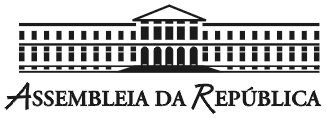 Nota TécnicaFasesEscolas intervencionadaÂmbito cronológicoFase 052007-2008Fase 1262008-2009Fase 2762009-2010Fase 31062009-